АДМИНИСТРАЦИЯКРАСНОКАМСКОГО МУНИЦИПАЛЬНОГО РАЙОНАПЕРМСКОГО КРАЯПОСТАНОВЛЕНИЕ_____________                                                                                               № ___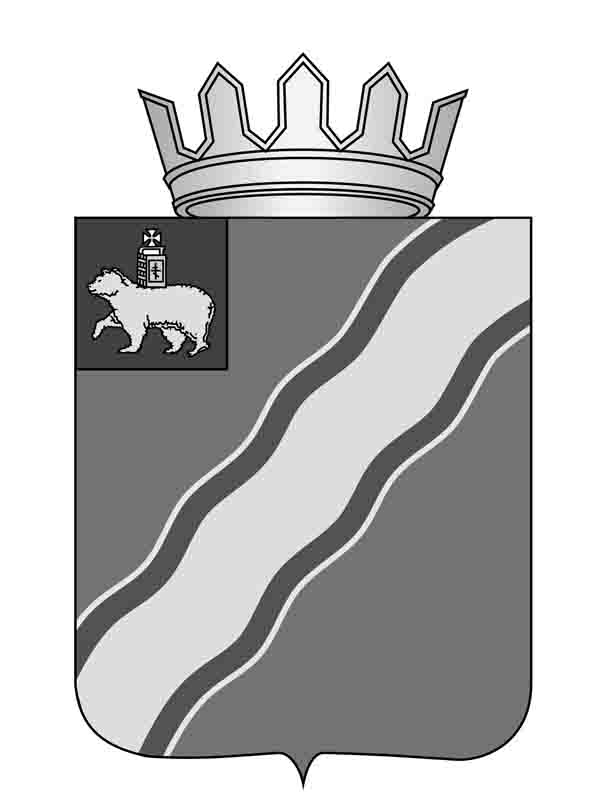 Об утверждении Положения о порядке сообщения лицами, замещающимидолжности муниципальной службы вадминистрации Краснокамского муниципального района и ее отраслевых (функциональных) органах, о возникновении личной заинтересованностипри исполнении должностныхобязанностей, которая приводит или может привести к конфликту интересовВ соответствии с Федеральным законом от 25 декабря 2008 г. № 273-ФЗ "О противодействии коррупции", Указом Президента Российской Федерации от 22 декабря 2015 г. № 650 "О порядке сообщения лицами, замещающими отдельные государственные должности Российской Федерации, должности федеральной государственной службы, и иными лицами о возникновении личной заинтересованности при исполнении должностных обязанностей, которая приводит или может привести к конфликту интересов, и о внесении изменений в некоторые акты Президента Российской Федерации", администрация Краснокамского муниципального района ПОСТАНОВЛЯЕТ:1. Утвердить прилагаемое Положение о порядке сообщения лицами, замещающими должности муниципальной службы в администрации Краснокамского муниципального района  и ее отраслевых (функциональных) органах, о возникновении личной заинтересованности при исполнении должностных обязанностей, которая приводит или может привести к конфликту интересов.2. Отделу по общим вопросам, муниципальной службе и кадрам ознакомить под роспись муниципальных служащих администрации Краснокамского муниципального района с настоящим постановлением.3. Руководителям отраслевых (функциональных) органов администрации Краснокамского муниципального района ознакомить под роспись муниципальных служащих отраслевых (функциональных) органов администрации Краснокамского муниципального района с настоящим постановлением.4. Настоящее постановление подлежит опубликованию в специальном выпуске «Официальные материалы органов местного самоуправления Краснокамского муниципального района» газеты «Краснокамская звезда» и размещению на официальном сайте администрации Краснокамского муниципального района в сети Интернет www.krasnokamskiy.com.5. Контроль за исполнением настоящего постановления возложить на управляющего делами администрации Краснокамского муниципального района Шилоносову И.А.Глава Краснокамскогомуниципального района -глава администрации Краснокамскогомуниципального района                                                        Ю.Ю.КрестьянниковЖернакова О.С.4-49-01УТВЕРЖДЕНОпостановлениемадминистрации Краснокамскогомуниципального районаот_______________№_______ПОЛОЖЕНИЕо порядке сообщения лицами, замещающими должности муниципальной службы в администрации Краснокамского муниципального района и ее отраслевых (функциональных) органах, о возникновении личной заинтересованности при исполнении должностных обязанностей, которая приводит или может привести к конфликту интересов1. Настоящим Положением о порядке сообщения лицами, замещающими должности муниципальной службы в администрации Краснокамского муниципального района и ее отраслевых (функциональных) органах, о возникновении личной заинтересованности при исполнении должностных обязанностей, которая приводит или может привести к конфликту интересов (далее - Положение) определяется порядок сообщения лицами, замещающими должности муниципальной службы в администрации Краснокамского муниципального района и ее отраслевых (функциональных) органах (далее - Муниципальные служащие), о возникновении личной заинтересованности при исполнении должностных обязанностей, которая приводит или может привести к конфликту интересов.2. Муниципальные служащие обязаны в соответствии с законодательством Российской Федерации о противодействии коррупции сообщать о возникновении личной заинтересованности при исполнении должностных обязанностей, которая приводит или может привести к конфликту интересов, а также принимать меры по предотвращению или урегулированию конфликта интересов.Муниципальными служащими, для которых работодателем является глава муниципального района, уведомление составляется на имя работодателя и передается лично должностному лицу отдела по общим вопросам, муниципальной службе и кадрам (далее - должностное лицо кадровой службы), для регистрации.Муниципальными служащими отраслевых (функциональных) органов администрации муниципального района уведомление составляется на имя руководителя соответствующего органа администрации муниципального района и передается лично лицу, ответственному за делопроизводство по кадрам отраслевого (функционального) органа администрации муниципального района (далее - специалист по кадрам отраслевого (функционального) органа), для регистрации.Сообщение оформляется в письменной форме в виде уведомления о возникновении личной заинтересованности при исполнении должностных обязанностей, которая приводит или может привести к конфликту интересов (далее - Уведомление), согласно приложению 1 к настоящему Положению.Должностное лицо кадровой службы, специалист по кадрам отраслевого (функционального) органа администрации муниципального района обеспечивают регистрацию уведомления в журнале регистрации уведомлений о возникновении личной заинтересованности при исполнении должностных обязанностей, которая приводит или может привести к конфликту интересов, по форме согласно приложению 2 к настоящему Порядку.Зарегистрированная и заверенная копия уведомления выдается муниципальному служащему, подавшему уведомление.Листы журнала регистрации уведомлений должны быть пронумерованы, прошнурованы и скреплены гербовой печатью.Журнал регистрации уведомлений хранится в шкафах (сейфах), обеспечивающих защиту от несанкционированного доступа.Зарегистрированное уведомление в день получения передается для рассмотрения работодателю.3. В ходе предварительного рассмотрения уведомлений работодатель имеет право получать в установленном порядке от лиц, направивших уведомления, пояснения по изложенным в них обстоятельствам и направлять в установленном порядке запросы в федеральные органы государственной власти, органы государственной власти субъектов Российской Федерации, иные государственные органы, органы местного самоуправления и заинтересованные организации.4. По результатам предварительного рассмотрения уведомлений, поступивших в соответствии с пунктом 3 настоящего Положения по поручению работодателя, должностным лицом администрации муниципального района, отраслевого (функционального) органа подготавливается мотивированное заключение на каждое из них.Уведомления, заключения и другие материалы, полученные в ходе предварительного рассмотрения уведомлений, представляются работодателю в течение семи рабочих дней со дня поступления уведомлений в администрацию муниципального района, отраслевой (функциональный) орган.В случае направления запросов, указанных в пункте 3 настоящего Положения, уведомления, заключения и другие материалы представляются работодателю в течение 45 дней со дня поступления уведомлений в администрацию муниципального района, отраслевой (функциональный) орган. Указанный срок может быть продлен, но не более чем на 30 дней.5. Работодателем по результатам рассмотрения уведомлений принимается одно из следующих решений:а) признать, что при исполнении должностных обязанностей лицом, направившим уведомление, конфликт интересов отсутствует;б) признать, что при исполнении должностных обязанностей лицом, направившим уведомление, личная заинтересованность приводит или может привести к конфликту интересов;в) признать, что лицом, направившим уведомление, не соблюдались требования об урегулировании конфликта интересов.6. В случае принятия решения, предусмотренного подпунктом "б" пункта 5 настоящего Положения, в соответствии с законодательством Российской Федерации работодатель принимает меры или обеспечивает принятие мер по предотвращению или урегулированию конфликта интересов либо рекомендует лицу, направившему уведомление, принять такие меры.7. В случае принятия решения, предусмотренного подпунктом "в" пункта 5 настоящего Положения, работодатель направляет материалы и документы, указанные в пункте 4 настоящего Положения, на рассмотрение в комиссию по соблюдению требований к служебному поведению муниципальных служащих Краснокамского муниципального района и урегулированию конфликта интересов. Комиссия рассматривает уведомления и принимает по ним решения в порядке, установленном Положением о комиссии по соблюдению требований к служебному поведению муниципальных служащих Краснокамского муниципального района и урегулированию конфликта интересов.Приложение 1к Положениюо порядке сообщения лицами,замещающими должности муниципальной службыв администрации Краснокамского муниципальногорайона и ее отраслевых (функциональных) органах, о возникновении личнойзаинтересованности при исполнении должностныхобязанностей, которая приводит или можетпривести к конфликту интересов ______________________________             (отметка об ознакомлении)Работодателю                                                         (представителю нанимателя)                                  _____________________________ (должность представителя нанимателя)                                  _____________________________       (инициалы, фамилия)                                  _____________________________                                                                    фамилия, имя, отчество последнее - при наличии)                                  _____________________________  замещаемая должность муниципальной службыУВЕДОМЛЕНИЕо возникновении личной заинтересованности при исполнениидолжностных обязанностей, которая приводитили может привести к конфликту интересов    Сообщаю о возникновении у меня личной заинтересованности при исполнении должностных  обязанностей,  которая приводит или может привести к конфликту  интересов (нужное подчеркнуть).    Обстоятельства,   являющиеся     основанием     возникновения    личнойзаинтересованности: ___________________________________________________________________________________________________________________________________    Должностные  обязанности,  на  исполнение  которых  влияет   или  можетповлиять личная заинтересованность: ________________________________________________________________________________________________________________________________________________________________    Предлагаемые  меры   по  предотвращению  или  урегулированию  конфликта интересов: ______________________________________________________________________________________________________________    Намереваюсь (не намереваюсь) лично присутствовать на заседании комиссии по соблюдению требований к служебному  поведению муниципальных служащих при администрации  Краснокамского муниципального района и урегулированию конфликта интересов при рассмотрении настоящего уведомления (нужное подчеркнуть)."___" _________ 20__ г. _______________ _____________________                                         (подпись лица, направляющего         (расшифровка подписи)                                                                         уведомление)Приложение 2к Положениюо порядке сообщения лицами,замещающими должности муниципальной службыв администрации Краснокамского муниципальногорайона и ее отраслевых (функциональных) органах, о возникновении личнойзаинтересованности при исполнении должностныхобязанностей, которая приводит или можетпривести к конфликту интересовЖУРНАЛрегистрации уведомлений о возникшем конфликте интересов или о возможности его возникновенияN п/пДата регистрацииРегистрационный номерФИО лица, направившего уведомлениеДолжность лица, направившего уведомлениеФИО, подпись регистратора123456